L 7 History of Hermeneutics 4-14                                               Myung Jun Ahn (PTU)http://www.postost.net/2011/05/history-biblical-interpretation-tale-two-cities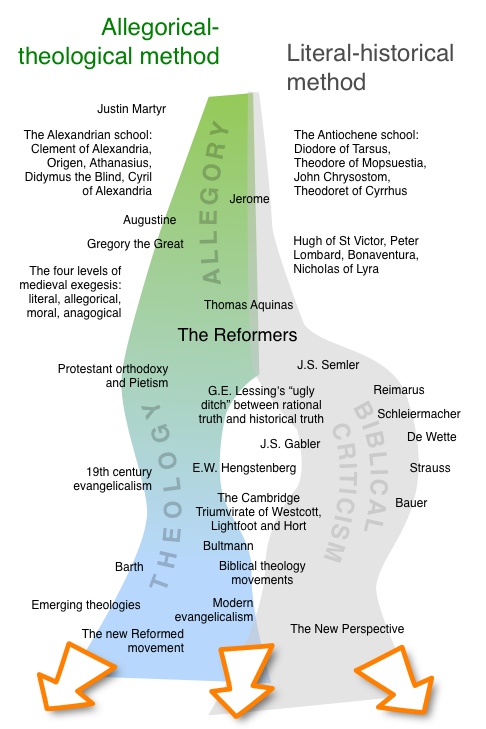 Brevitas et facilitas : a study of a vital aspect in the theological hermeneutics of John CalvinThesis (DPhil (Dogmatics))--University of Pretoriahttp://repository.up.ac.za/handle/2263/26944     CHAPTER 3  Calvin's Attitude Toward the Fathers and Medieval 			    				   InterpretationIn order to understand Calvin's hermeneutics accurately, we first need to determine his attitude toward the Scriptural interpretation practised by the Fathers, the Roman Catholics, and the Jewish interpreters. Calvin observed that they did not have the sound method of Scriptural interpretation. He, therefore, criticized them from the perspective of his hermeneutical ideal. By distinguishing his hermeneutical method from theirs, Calvin developed his own distinctive principles of brevitas et facilitas. Although he respected the theology of Augustine, Jerome, and Ambrose, Calvin often disagreed with their wrong hermeneutical methods. Especially in the commentaries on the Pauline Epistles he strongly criticized their Scriptural interpretation prevalent in the Roman Catholic church since Origen.  	In this chapter I shall investigate how Calvin dealt with the interpretation of Scripture of others from the perspective of his own distinctive principles of brevitas et facilitas which he employed in his exegetical writings. A. OrigenA learned interpreter, creative philosopher, master of the spiritual life, and active churchman, Origen, was born in Alexandria of Christian parents around 185. He received a thorough Christian education in the home of his parents, and studied in the Catechetical School under Clement. During the persecution of Septimius Severus (202) his father, Leonides, was beheaded. Then Origen was prevented from meeting martyrdom only by a trick of his mother, who concealed his clothes in order to compel him to remain at home. Later Origen took the place of his teacher, Clement, who had fled, as head of the Catechetical School. Origen's great work on Biblical criticism was the Hexapla, a study edition of the Old Testament, presenting in parallel columns the Hebrew text, a Greek transliteration, and translations of Aquila, Symmachus, the Septuagint, and Theodotion. Among his hermeneutical works are the Scholia on Exodus, Leviticus, and Numbers, commentaries on almost all the books of Scripture, and many homilies. One of the most significant theological works of Origen was the De Principiis (On First Principle), conceived as a systematic exposition of Christian doctrine in four books on God (the Father, Christ, and the Holy Spirit) and the heavenly beings, of man and the material world, of free will and its consequences, and of the inspiration and interpretation of Scripture.Origen believed that the Scriptures themselves are divine, that is, are inspired by the Spirit of God. Origen also recognized that most of the narrative material in Scripture was historical, and that the literal meaning was useful for simple believers. But his method of Scriptural interpretation became allegorical due to Philo's strong influence.Being under the influence of neoplatonism, Origen went on 	to accept the allegorical exegesis of Philo. Scripture 	was for him a mirror, which reflected the divinity 	sometimes darkly, sometimes brightly. A Key to the 	allegorization of Scripture was found in Proverbs 22, 20-	21: 'Behold, I have ascribed it to thee three manner of 	ways, in thoughts and knowledge, that I might show thee 	the certainty, and the words of truth, to answer out of 	these to him who sent thee.'Origen also based his vision of the threefold meaning of Scripture on Paul's threefold division of human personality in 1 Thessalonians 5:23, `spirit, soul, and body'. He believed that the meaning of a passage of Scripture might have a bodily or literal sense, a soul or moral sense, and a spiritual or allegorical sense. He described this view as follows;Each one must therefore portray the meaning of the 	divine writings in a threefold way upon his own soul; 	that is, so that the simple may be edified by what we may 	call the body of the Scriptures (for such is the name we 	may give to the common and literal interpretation); while 	those who have begun to make a little progress and are 	able to perceive something more than that may be edified 	by the soul of Scripture; and those who are perfect and 	like the men of whom the apostle says: 'We speak wisdom 	not of this world, nor of the rulers of this world, which 	are coming to nought; but we speak God's wisdom hidden in 	a mystery, the wisdom which God foreordained before the 	worlds unto our glory-such as these may be edified by 	that spiritual law, which has a `shadow of the good 	things to come,' as if by the Spirit. Just as man, 	therefore, is said to consist of body, soul and spirit,so also does the Holy Scripture, which has been bestowed 	by the divine bounty for man's salvation.Origen emphasized the allegorical interpretation of Scripture in contrast to the Jews who understood the prophecies literally. "For the Jews, owing to their hardness of heart and their desire to appear wise in their own sight, have refused to believe in our Lord and Savior because they suppose that the prophecies that relate to him must be understood literally." He interpreted Scripture without a sufficient balance between the `spiritual' meaning and the literal meaning, and developed the allegorical method of Scriptural interpretation to the extreme.Origen as the founder of allegorical interpretation had a great influence on the hermeneutics of the Fathers and the Middle Ages. His `threefold sense' was later transformed into the `fourfold sense' of the Fathers. The allegorical interpretation of Origen influenced the method of interpretation of the Alexandrian school, Augustine, and Aquinas. This principle was used by many interpreters of the Middle Ages: Gregory Thaumaturgus, the martyr Pamphilus, Athanasius, Didymus the Blind, Pierius, Theognostus, Hierax of Leontoplois, Eusebius of Vercellae, Eusebius of Caesarea, Firmilian, and Victorinus of Pettau.How did Calvin criticize Origen's allegorical interpretation? Calvin's attitude toward allegorical interpretation clearly appears in his Institutes and commentaries. For example, in his Institutes Calvin rejected allegorical interpretation as follows:First, suppose I do not want to accept their allegory. 	What pray, will they do? For no doubt the fathers divided 	this interpretation without regard to the true meaning 	of 	the Lord's words. Allegories ought not to go beyond the 	limits set by the rule of Scripture, let alone suffice as 	the foundation for any doctrines.Here Calvin did not deny allegorical interpretation based on the `rule of Scripture', but rejected it in those cases where the true meaning of the text was twisted. Calvin pointed out the weaknesses of Origen's allegorical interpretation. First, Calvin criticized Origen for ignoring the literal sense of the text and `torturing' Scripture.But as the apostle declares that these things are 	allegorized, Origen, and many others along with him, have 	seized the occasion of torturing Scripture, in every 	possible manner, away from the true sense. They concluded 	that the literal sense is too mean and poor, and that, 	under the outer bark of the letter, there lurk deeper 	mysteries, which cannot be extracted but by beating out 	allegories.For Origen the literal meaning of the text was `too mean and poor'. It was not very important for him. He, therefore, used the allegorical method to find the deeper mysterious truths of Scripture. It was wrong for Origen to think that the deeper mysterious sense of a passage was better than the simple and literal sense. Calvin indicated that Origen forced or twisted the simple text of Scripture. Calvin wanted an interpreter to explain the text literally without twisting it. I name this the avoidance of forced interpretation, one of the most important elements of the ideal of brevitas et facilitas because it emphasizes the clear and simple meaning of the text. He, therefore, clearly rejected the allegorical interpretation with his principles of brevitas et facilitas. Calvin also pointed out that Origen's allegorical interpretation went away from the true sense of the text of Scripture. For Calvin the true meaning of the text was to reveal the intention of an author (mentem scriptoris). Therefore Origen's allegorical interpretation which did not show the true sense of the text of Scripture formed a striking contrast to Calvin's method revealing the mind of the author by employing the principles of brevitas et facilitas. 	Secondly, Calvin blamed Origen for insisting on the various meanings of one passage. Scripture, they say, is fertile, and thus produces a 	variety of meanings. I acknowledge that Scripture is a 	most rich and inexhaustible fountain of all wisdom; but I 	deny that its fertility consists in the various meanings 	which any man, at his pleasure, may assign. Let us know, 	then, that the true meaning of Scripture is the natural 	and obvious meaning.For Calvin the rich wisdom of Scripture did not mean that a text had various senses. Calvin pointed out that Origen's threefold meaning of the text did not have the basis of the historical-grammatical method. In stead of insisting on the various meanings of the text, Calvin showed that the true sense of the text was the natural and obvious meaning. The principles of brevitas et facilitas, according to Calvin, were to present his readers the natural and clear meaning of the text. Thirdly, Calvin argued that the starting point of Origen's allegorical interpretation applied the terms letter and spirit in 2 Cor. 3:6 incorrectly to the principles of Scriptural interpretation. In the interpretation of the passage "for the letter killeth" in 2 Cor. 3:6, Calvin criticized Origen for developing his allegorical principle. "The terms letter and spirit, therefore, do not refer to the exposition of the word, but to its influence and fruit." Here Calvin maintained that the key point of Origen's principle of allegorical interpretation originated from a mistaken interpretation of Scripture. Grasping the wrong point of Origen's hermeneutical method, and confirming that the principles of brevitas et facilitas were based on Scripture itself, Calvin clearly could employ these ideals in  interpreting the text of Scripture. In fact, Calvin was the first interpreter who broke with the old method of the pre-Reformation interpreting the text by means of a sharp contrast between letter and spirit. Calvin, therefore, rejected Origen's allegorical interpretation, for, according to him, this method perverted the true sense of Scripture and did not show its natural and clear meaning.B. AmbroseAurelius Ambrosius, better known in English as Saint Ambrose (/ˈæmbroʊz/; c. 340 – 4 April 397), was a bishop of Milan who became one of the most influential ecclesiastical figures of the 4th century. He was consular prefect of Liguriaand Emilia, headquartered in Milan, before being made bishop of Milan by popular acclamation in 374. Ambrose was a staunch opponent of Arianism, and has been accused of fostering persecutions of Arians, Jews, and pagans. Traditionally, Ambrose is credited with promoting "antiphonal chant", a style of chanting in which one side of the choir responds alternately to the other, as well as with composing Veni redemptor gentium, a Advent hymn. Ambrose was one of the four original doctors of the Church, and is the patron saint of Milan. He is notable for his influence on St. Augustine.Ambrose was born into a Roman Christian family about 340 AD and was raised in Trier.[2] His father was Aurelius Ambrosius,[3][4] the praetorian prefect of Gaul;[1][page needed] his mother (Monica, wise M.of Origen)was a woman of intellect and piety. Theology[edit]Ambrose ranks with Augustine, Jerome, and Gregory the Great, as one of the Latin Doctors of the Church. Theologians compare him with Hilary, who they claim fell short of Ambrose's administrative excellence but demonstrated greater theological ability. He succeeded as a theologian despite his juridical training and his comparatively late handling of Biblical and doctrinal subjects.Ambrose's intense episcopal consciousness furthered the growing doctrine of the Church and its sacerdotal ministry, while the prevalent asceticism of the day, continuing the Stoic and Ciceronian training of his youth, enabled him to promulgate a lofty standard of Christian ethics. Thus we have the De officiis ministrorum, De viduis, De virginitate and De paenitentia.Ambrose displayed a kind of liturgical flexibility that kept in mind that liturgy was a tool to serve people in worshiping God, and ought not to become a rigid entity that is invariable from place to place. His advice to Augustine of Hippo on this point was to follow local liturgical custom. "When I am at Rome, I fast on a Saturday; when I am at Milan, I do not. Follow the custom of the church where you are."[24][25] Thus Ambrose refused to be drawn into a false conflict over which particular local church had the "right" liturgical form where there was no substantial problem. His advice has remained in the English language as the saying, "When in Rome, do as the Romans do."One interpretation of Ambrose's writings is that he was a Christian universalist.[26] It has been noted that Ambrose's theology was significantly influenced by that of Origen and Didymus the Blind, two other early Christian universalists.[26] One quotation cited in favor of this belief:Our Savior has appointed two kinds of resurrection in the Apocalypse. 'Blessed is he that hath part in the first resurrection,' for such come to grace without the judgment. As for those who do not come to the first, but are reserved unto the second resurrection, these shall be disciplined until their appointed times, between the first and the second resurrection.[27]One could interpret this passage as being another example of the mainstream Christian belief in a general resurrection (both for those in heaven and for those in hell). Several other works by Ambrose clearly teach the mainstream view of salvation. For example:The Jews feared to believe in manhood taken up into God, and therefore have lost the grace of redemption, because they reject that on which salvation depends.[28]Amborose thought Allegory served to engage his listeners more deeply in the liturgical life of the local church. DMBI, 120Contribution: an appreciation of the sacred test as vital to and formative of the concrete life and worship of the local church. 121.Ambrose (340-397) also became an allegorical interpreter by using the method of Origen and Philo. For example, he employed the allegorical interpretation of Philo in his commentary on Genesis and used Origen for his commentary on Luke. Calvin followed Ambrose in some interpretations. In  explaining the concept of righteousness, for example, Calvin accepted Ambrose's correct interpretation.For this reason, it seems to me that Ambrose beautifully 	stated an example of this righteousness in the blessing 	of Jacob: noting that, as he did not of himself deserve 	the right of the first-born, concealed in his brother's 	clothing and wearing his brother's coat, which gave out 	an agreeable odor (Gen. 27:27), he received himself with 	his father, so that to his own benefit he received the 	blessing while impersonating another. And we in like 	manner hide under the precious purity of our first-born 	brother, Christ, so that we may be attested righteous in 	God's sight. Here are the words of Ambrose: "That Isaac 	smelled the odor of the garments perhaps means that we	 	are justified not by works but by faith, since the 	weakness of the flesh is a hindrance to works, but the 	brightness of faith, which merits the pardon of sins, 	overshadows the error of deeds." Calvin, however, pointed out some problems in the interpretation of Ambrose. First, Calvin thought that the interpretation of Ambrose was exceedingly forced. For example, Calvin criticized Ambrose's interpretation of 1 Cor. 9:5 "Have we not power to lead about a sister, a wife, as well as other apostles, and as the brethren of the Lord, and Cephas?" Calvin said,One thing farther must here be noticed, that the Apostles 	had no horror of marriage, which the Papal clergy so much 	abominate, as unbecoming the sanctity of their order. . . 	. For as to the explanation given by Ambrose, as 	referring to other persons' wives, who followed the	 	Apostles for the purpose of hearing their doctrine, it is 	exceedingly forced. In the interpretation in 2 Cor. 2:5 "But if any have caused grief, he hath not grieved me, but in part; that I may not overcharge you all." Calvin mentioned that Ambrose's interpretation was ingenious: "I am aware, that Ambrose understands it as meaning - part of the saints, inasmuch as the Church of the Corinthians was divided but that is more ingenious than solid." From the perspective of the principles of brevitas et facilitas, Calvin rejected the forced interpretation of Ambrose. According to Calvin, in order to justify doctrine many interpreters forced and twisted the real sense of the text of Scripture. Calvin tried to find out the genuine meaning of the text. Secondly, Calvin did not agree with Ambrose because Ambrose's interpretation was, in his view, not suitable to the intention of the author of Scripture. For example, in the interpretation of 1 Thessalonians 5:22 "Abstain from all appearance of evil." Calvin demonstrated that his interpretation was closer to Paul's intention than Ambrose's: "At the same time, neither of them (Chrysostom and Ambrose) explains Paul's meaning, and perhaps have not altogether hit upon what he intends. I shall state briefly my view of it." Calvin showed the suitability of the text, one of the principles of brevitas et facilitas, by means of the intention of the author, the historical situation, the grammatical construction, and the context of the present passage. Calvin, however, was not always against the interpretation of Ambrose and sometimes agreed with him if his view was suitable.C. JeromeJerome (/dʒəˈroʊm/; Latin: Eusebius Sophronius Hieronymus; Greek: Εὐσέβιος Σωφρόνιος Ἱερώνυμος; c.  347 – 30 September 420) was a priest, confessor, theologian and historian, who also became a Doctor of the Church. He was the son of Eusebius, born at Stridon, a village near Emona on the border of Dalmatia and Pannonia, then part of northeasternItaly.[1][2][3] He is best known for his translation of most of the Bible into Latin (the translation that became known as theVulgate), and his commentaries on the Gospels. His list of writings is extensive.[4] The protégé of Pope Damasus I, who died in December of 384, Jerome was known for his teachings on Christian moral life, especially to those living in cosmopolitan centers such as Rome. In many cases, he focused his attention to the lives of women and identified how a woman devoted to Jesus should live her life. This focus stemmed from his close patron relationships with several prominent female ascetics who were members of affluent senatorial (congress)familiesWhat other life can there be without the knowledge of the Scripture, for thrrought these Chrsit himself, who is thhe life of the faithful, becomes known? Jerome Epistle 30.7 Download Jerome Epistle , http://ixoyc.net/data/fathers/619.pdf*Literal Interpretation first- Antioch School’s Influence*Allegory – Origen’s Influence. J. called Origen My master.Mt 13:44, followed Origen in the parable of ehe hidden treasure.The treasure is the word of God which appears to be hidden in the body of Christ, or the Holy Scriptures in which rests the knowldege of the Savior, When the treasure is discovered, one must give up all the emolumenta(profit,) in order to possess it. Comm. On  Mat.* Later He renounced Origen’s theology as heretical.Jerome (345-420) used the allegorical interpretation of his early days under the influence of Origen. But later he came to stress the historical interpretation of the Old Testament narratives and prophecies in his commentaries on Jeremiah. He added the deeper, spiritual sense of a passage to the literal meaning. Later he distanced himself somewhat from this allegorical interpretation of Scripture. In spite of this, he could not entirely give up allegorical interpretation in his writings. Calvin pointed out some problems in Jerome's interpretation. First, Calvin did not agree with Jerome when his interpretation was not simple and did not show the intention of the author. In his exposition of Gal. 2:6 "whatever they were", Calvin said,Chrysostom and Jerome take a harsher view of the wordsas an indirect threatening of the most distinguished 	apostles. "Whatsoever they may be, if they swerve from 	duty, they shall not escape the judgement of God: neither 	the dignity of their office, nor the estimation of men, 	shall protect them." But another interpretation appearsto me more simple, and more agreeable to Paul's design.Here Calvin criticized Jerome who did not show the mind of the author and the simple sense of the text. Calvin suggested that his readers employ the principles of brevitas et facilitas revealing the intention of the author and the simple meaning of the text. Secondly, Calvin pointed out that Jerome's interpretation was not sufficiently grounded on grammatical methods. For example, on the Greek participle kategnosmenos (worthy of blame) Calvin clearly explained:It was customary with the Greeks to give to their 	participles the signification of nouns, which, every 	person must see, is applicable to this passage. This will 	enable us to perceive the absurdity of the interpretation 	given by Jerome and Chrysostom, who represent the whole 				transaction as a feigned debate, which the apostles had 					previously arranged to take place in presence of the 					people. They are not even supported by the phrase, "I 					withstood him to the face," kata prosopon, which means 	that "to the face," or "being present," Peter was 	chastised and struck dumb. 	Thirdly, Calvin argued that Jerome's interpretation was, in many cases, not agreeable to the context of a passage. In the interpretation of Lamentations 5:13 "They took the young men to grind, and the children fell under the wood." Calvin stated;The Prophet now says, that young men had been delivered 	to the mill, or to the grinding-house; and we know that 	of all servile works this was the lowest; for as they 	used asses to grind, so also they used slaves. The 	meaning is, that the Jews were shamefully treated, and 	were reduced to the most abject condition. I know not how 	came Jerome to give this version, that they were basely 	used for lust; for thechen, means to grind or to tear. He 	thought that it means here something base, which could 	not be named, as though the enemies had shamefully abused 	the young men; we may gather from the second clause of 	the verse that such an idea does not accord with the 	passage.Here Calvin stressed the suitability of the context, one of the principles of brevitas et facilitas. Fourthly, Calvin pointed out that Jerome's interpretation was often `forced and strained'. With reference to Jer. 2:31 Calvin wrote: "Hence Jerome says, that they were said to be your, and not my prophets; as though God thus denied that he had given them any commission. But this view is forced and strained." Criticizing Jerome's twisting the true meaning of the text, Calvin showed antiforce, one of the principles of brevitas et facilitasD. AugustineAugustine was born in 354 in the municipium of Thagaste (now Souk Ahras, Algeria) in Roman Africa.[18][19] His mother, Monica, was a devout Christian; his father Patricius was a Pagan who converted to Christianity on his deathbed.[20] Scholars believe that Augustine's ancestors included Berbers, Latins and Phoenicians.[21] He considered himself to be African.[22]According to his contemporary, Jerome, Augustine "established anew the ancient Faith."[7] In his early years, he was heavily influenced by Manichaeism and afterward by the neo-Platonism of Plotinus. After his baptism and conversion to Christianity in 387, Augustine developed his own approach to philosophy and theology, accommodating a variety of methods and perspectives.[8] Believing that the grace of Christ was indispensable to human freedom, he helped formulate the doctrine of original sin and made seminal contributions to the development of just war theory.When the Western Roman Empire began to disintegrate, Augustine developed the concept of the pre-Schism Catholic Church as a spiritual City of God, distinct from the material Earthly City.[9] His thoughts profoundly influenced the medieval worldview. The segment of the Church that adhered to the concept of the Trinity as defined by the Council of Nicaea and the Council of Constantinople[10] closely identified with Augustine's City of God.In the Catholic Church and the Anglican Communion, he is a saint, a preeminent Doctor of the Church, and the patron of the Augustinians. His memorial is celebrated on 28 August, the day of his death. He is the patron saint of brewers, printers, theologians, the alleviation of sore eyes, and a number of cities and dioceses.[11] Many Protestants, especially Calvinists, consider him to be one of the theological fathers of the Protestant Reformation due to his teachings on salvation anddivine grace.[citation needed]Twofold, shib,111.Scripture itself.Tradition of the chruchPerhaps the most influential biblical interpreter for the next millennium was Augustine(354–430). His first encounter with the Bible was anything but promising. Compared toCicero, Augustine found the Bible lacking in dignity. Some of Augustine’s first reactions to theBible may have stemmed from the primitive Latin translation he read.Augustine’s early training led him to believe the goal of interpretation was fidelity to theintent of the author as expressed in the text. This being said, there is some irony in the factthat Augustine’s conversion was made easier after he heard Ambrose apply the allegoricalmethod in his preaching. As Augustine interpreted Scripture, he did not neglect the literalsense but went beyond it in passages that were ambiguous at the literal level.Augustine set forth a number of principles that have become part of sound biblical interpretation to the present. He recognized that an interpreter must know the text, preferablyin the original languages, and have a broad knowledge of numerous subjects that are apart of biblical content. Augustine recognized that the Bible contains obscure and difficultpassages. He taught that the interpreter should begin with clear passages and interpret obscurepassages in light of the clear ones.For Augustine the goal of biblical interpretation is spiritual—nothing less than the transformationof the persons who read and study the Bible. This goal cannot be achieved through amechanical process. Knowing language and history well are necessary for understanding theScriptures, but they are not sufficient. The spiritual dimension of the interpreter is integral toPage 3 of 7Interpreting the Biblethe process of understanding Scripture, but neither is it sufficient. Augustine recognized thatbiblical interpretation was a task that engaged both the intellect and the heart.Augustine made a distinction between knowledge of language (linguarum notitia) and knowledgeof things (rerum notitia). In On the Teacher Augustine maintained that language (signs) doesnot provide knowledge but prompts the reader to remember what they already know. In spiritualmatters Christ is the teacher and the source of this knowledge. Augustine distinguishedbetween literal signs and figurative signs. The language of Genesis that gives the account ofAbraham taking Isaac to Mount Moriah uses literal signs. This same language can be readfiguratively as pointing to the death of Christ.MJ Ahn  from hereAugustine of Hippo (354-430) had a great influence upon the interpretation of the Middle Ages. Trigg says, "In the exegesis of Scripture, as in so much else, Augustine summed up the achievements of the Latin Patristic tradition and passed it on to the Medieval church."Augustine accepted the fourfold sense of the text which would be adopted later by medieval interpreters. Caplan explains the method of the four senses of Biblical interpretation succinctly:Senses are multiplied in four ways: (1) sensus historicus or literalis, by a simple explanation of the words; (2) sensus tropologicus, which looks to instruction or to the correction of morals;  	(3) allegoricus. Exposition by this sense is exposition by a 'sense other than the literal'; 	                                 	(4) the sensus anagogicus, used mystically or openly, 		'the minds of the listeners are to be stirred and 	exhorted to the contemplation of heavenly things.	Although he did not ignore the literal meaning of the text, Augustine tended to stress the spiritual and allegorical interpretation of Scripture. Ambrose had a significant influence upon Augustine's method of allegorical interpretation. Augustine suggested that an interpreter should "use what is morally worthy of God as a criterion, a principle of exegesis he derives from the need for charity." He also insisted that the interpretation of Scripture be consistent with the church's rule of faith. Following the rule of faith, Augustine emphasized the doctrinal interpretation of Scripture. Calvin stood firmly in the theological method and tradition of Augustine. But in his commentaries Calvin did not follow Augustine's interpretation of Scripture. That Calvin did not accept Augustine's wrong interpretation does not mean that Augustine's method did not include a literal interpretation of Scripture. Calvin's attitude toward Augustine's interpretation was ambiguous because Calvin generally followed Augustine's theological doctrine of Christianity, but rejected Augustine's wrong interpretation of the text. Using the principles of brevitas et facilitas, Calvin rejected Augustine's prolix interpretation of Scripture. Here Calvin showed how he formed brevity, one of principles of brevitas et facilitas. This principle was to interpret the text in as brief a manner as possible. In a letter to Farel in 1549 he said, "You know how reverently I feel toward Augustine, yet I do not conceal that his prolixity is displeasing to me. Still it may be that my brevity is too concise." Calvin stated that Augustine's interpretation did not show the intention of the author clearly.He (Paul) says further, that the Spirit is given, that is 	bestowed through the gratuitous goodness of God, and not 	conferred for our merits; according to what Augustine has 	well observed, who, though he is mistaken in his view of 	the love of God, gives this explanation, - that we 	courageously bear adversities, and are thus confirmed in 	our hope, because we, having been regenerated by the 	Spirit, do love God. It is indeed a pious sentiment, but 	not what Paul means: for love is not to be taken here in 	an active but a passive sense. And certain it is, that 	no 	other thing is taught by Paul than that the true fountain	of all love is, when the faithful are not slightly 	touched with this conviction, but have their souls 	thoroughly imbued with it.Since Calvin believed that the chief task of an interpreter was to reveal the intention of the author (mentem scriptoris), he seldom followed Augustine's interpretation without showing the principles of brevitas et facilitas. Calvin correctly criticized Augustine: "Augustine's interpretation of the word proegrape ("hath been set forth") is harsh, and inconsistent with Paul's design." He also pointed out that the problem with Augustine's interpretation was that his explanations were not related to the text.For though what Augustine says is true, that even the 	sins of the saints are, through the guiding providence of 	God, so far from doing harm to them, that, on the 	contrary, they serve to advance their salvation; yet this 	belongs not to this passage, the subject of which is the 	cross.Here Calvin employed respect for the context, one of the most significant elements of the ideal of brevitas et facilitas. This principle was that an interpreter limited the scope of his interpretation on the issues related to the passage of Scripture, and tried not to depart from the central message of the text and to wander outside the key point of the subject. Calvin's criticism above did not mean that Augustine had disregarded for the context in interpreting the meaning of the text. What Calvin pointed out was that the exceedingly doctrinal interpretation of Scripture made an interpreter not to see what the passage itself said. Calvin agreed with Augustine on doctrine, but disagreed with him on the wrong interpretation of the Biblical text. In the interpretation of Gen. 22:12, for example, "Now I know that thou fearest God" Calvin remarked that Augustine's interpretation was forced. "The exposition of Augustine, `I have caused thee to know,' is forced." Calvin indicated that the problem with Augustine's interpretation was related to the fact that he did not examine the Greek manuscripts.	The prolix, doctrinal, forced interpretation of Augustine motivated Calvin to employ the principle of brevity. Through criticizing the problems of Augustine's interpretation,  Calvin took the opportunity to formulate his own distinctive principles of brevitas et facilitas.E. The Roman Catholics- waist the text, force the text with the wrong doctire for itself.Before dealing with the interpretation of Scripture of the Roman Catholics we need to take into account the general background to the biblical interpretation of the Middle Ages. The Medieval Ages' interpretation was rooted in the tradition of the Fathers, which it developed in its own characteristic way. During the Middle Ages, the interpreters interpreted Scripture mainly with the use of the gloss and the scholium (or scholion) and the fourfold sense in accordance with the tradition of the Fathers. Generally the gloss was the most characteristic device of the Medieval interpreters. It consisted of brief commentaries on words, phrases or sentences. The scholium was a longer theological interpretation of certain parts of the text which an interpreter considered important. During that era the use of the gloss and the scholium functioned as a canon for interpreting Scripture. Also, most of the interpreters during the Middle Ages took the fourfold sense of Scripture as their hermeneutical starting point. During the late Middle Ages Andrew of Victor, Nicholas of Lyra, and Thomas Aquinas stressed the literal sense of Scripture more than other interpreters of their day. But the fourfold sense of Scripture was still largely accepted by the Medieval interpreters. Especially Nicholas of Lyra (1270-1349) began to reject the allegorical interpretation and the tradition of the Fathers. Adopting the method of Thomas Aquinas' hermeneutics, Lyra developed his own method for the interpretation of Scripture. He placed considerable emphasis upon the literal sense of Scripture, and especially influenced Luther's hermeneutics.Calvin strongly criticized the Roman Catholic church on the interpretation of Scripture and began to point out the weaknesses in the Roman Catholic view of Scripture.2 Calvin criticized that the Roman Catholic church did not accept the clarity of Scripture. "Wherefore it is detestable blasphemy against God in that the Papists say, that the Scripture is dark and doubtful. For to what end should God have spoken, unless the plain and invincible truth should show itself in his words?" The theological basis of the principles of brevitas et facilitas employed by Calvin derived from the fact that Scripture itself was clear. But the Roman Catholic interpreters did not accept the Reformers' view that the fundamental clarity of Scripture offered a hermeneutical principle of Scripture. Calvin also rejected the Roman Catholic view that an interpretation of Scripture adopted by a vote of council was true and certain. He attacked the `Romanists' for teaching that the power of interpreting Scripture belonged to councils, and without appeal. He criticized their view that the authority of Scripture was grounded in the approval of the church. In contrast to the Roman Catholic view, Calvin stressed the intention of the author and the Holy Spirit. By using the principles of brevitas et facilitas, he tried to reveal the mind of the author inspired by the Holy Spirit.Calvin pointed out several problems in the Roman Catholic interpretation of Scripture. He maintained that the Roman Catholic church perverted the text for the purpose of establishing their doctrines. "Papists pervert this passage, for the purpose of establishing the doctrine which they have contrived, without any authority from Scripture." According to him, the `Papists' forced the text into serving their doctrine of meritorious works. In the interpretation of Gen. 22:15 "And the angel of the Lord called unto Abraham" Calvin argued that the Papists boldly seized this passage in order to prove that works were deserving of all the good things which God conferred upon us. Calvin correctly pointed out that the Papists' dependence upon the translation of the Vulgate made them torture the text. "Eddaddeh is translated by the Vulgate, `I will call to remembrance,' on which account this passage has been tortured by Papists to support auricular confession, but so absurdly that even old wives can laugh at it." Against the Roman Catholic interpreters' forcing the true sense of the text for establishing their own doctrine, Calvin stressed simplicity and avoided forced interpretation.In the interpretation of Luke 22:19 "This is my body for you" Calvin interpreted symbolically. Calvin said, "the Lord appoints to us for a spiritual use an earthly and corruptible sign; which cannot take place, unless his command and promise are distinctly heard for the edification of faith." But Calvin rejected the doctrine of transubstantiation of the `Papists'. He criticized their interpretation of texts. On the interpretation of Jn. 21:15 "Jesus saith to Simon Peter", Calvin argued that the Church of Rome `tortured' this passage to support the `tyranny of their Popery'. Thus the Papists maintained that Peter held the highest rank, because he alone was specially addressed, granting that some special honour was conferred on him. Calvin pointed out that their view twisted the true meaning of the text in order to establish the primacy of the Pope. Calvin thought that the true sense of the text could not be found by means of the method employed by the Roman Catholic interpreters. Calvin maintained that the interpretation followed by the Church of Rome did not relate to the contexts of passages. In order to justify the doctrine of the Roman Catholic church, so Calvin explained, the `Papists' interpreted the passages with its traditions and dogmas. Thus this interpretation made the Church of Rome disregard the context of the text. For example, in the commentary on Gal. 2:15 "by the works of the law", Calvin remarked.As the Papists of the present day are uneasy when we 	extort from them the acknowledgement that men are 	justified by faith alone, they reluctantly admit that 	"the works of the law" include those of a moral nature. 	Many of them, however, by quoting Jerome's gloss, imagine 	that they have made a good defence; but the context will 	show that the words relate also to the moral law.Here Calvin argued that an interpreter should employ the principle of suitability by considering the context of a passage. Calvin maintained that the interpretation of the `Papists' did not reveal the intention of the author because they endeavored to establish `the merit and righteousness of good works'. By employing the principles of brevitas et facilitas, Calvin did his best to discover the intention of the author (mentem scriptoris).F. The JewsFrom Philo in Alexandria (c. 25 BC-40 AD) to Rabbi Solomon and David Kimchi in the Middle Ages, the Jewish interpreters had a great influence upon many Christian interpreters in the understanding of the Old Testament. However many Protestant interpreters, with their emphasis upon the continuity and the authority of both the Old and New Testaments, were in conflict with them. For example, one of the major arguments was to deal with the proper interpretation of the fulfillment of prophecy in the Old Testament. I now turn to investigate Calvin's attitude toward the Jews and his assessment of the Jewish hermeneutics. Calvin's general view of the Jewish interpreters was negative. Calvin attacked them often in his Old Testament commentaries.Calvin frequently used rabbinic commentaries and mentioned the Jewish interpretation. But Calvin referred to them not by name but collectively. He called them `the Rabbins', or `the Hebrews', or `the Hebrew interpreters'. Calvin referred to many Jewish authors in this fashion: the Targum of Jonathan, the Chaldee Paraphrast (the Chaldean Targum), Zaadias (Saadia Gaon), Rabbi Barbinel (Isaac Abarbanel), and David Kimchi. Calvin recognized Jewish commentaries as being useful for the understanding of Hebrew grammar and words. But Calvin's general attitude toward the Jewish interpreters was critical.Calvin demonstrated that the Jewish interpreters twisted the true meaning of the text. Calvin believed that all of Scripture did bear a witness to Christ Jesus as its goal. In John 5:39 Jesus said that the Scriptures testified about him. But in Calvin's view, the Jewish interpreters `tortured' the proper christological meaning of texts because of their unbelief and wilful refusal to recognize Jesus as the Christ. "We must not be surprised at the shameful ignorance of these Rabbins, and at their blundering at the very rudiments, since they do not acknowledge the necessity for a Mediator." The problems of the Jewish hermeneutics resulted, in his view, from their failure to acknowledge the christological orientation of Scripture. Calvin maintained that they purposely wanted to pervert the text relating to Christ.The rabbis confound the two monarchies, through their 	desire to comprehend under the second what they call the 	kingdom of the Greeks; but they display the grossest 	ignorance and dishonesty. For they do not err through 	simple ignorance, but they purposely desire to overthrow 	what Scripture here states clearly concerning the advent 	of Christ. Hence they are not ashamed to mingle and 	confuse history, and to pronounce carelessly on subjects 	unknown to them.In the interpretation of texts on the coming of the Messiah, Calvin attempted to show that the Jewish interpreters purposely denied the christological sense of the text. In the interpretation of Hos. 6:2 "After two days will he revive us: in the third day he will raise us up, and we shall live in his sight", Calvin stated, "This place the Hebrew writers pervert, for they think that they are yet to be redeemed by the coming of the Messiah; and they imagine that this will be the third day. . . . Notwithstanding, this place is usually referred to Christ." Calvin observed that the Jews did not treat this prophecy as relating to the final day of Christ's advent. Calvin's opinion was that the Jewish interpreters perverted the true exposition and tortured the Prophets' meaning. In the interpretation of Isa. 7:14 "Behold, a virgin shall conceive", Calvin mentioned that the Jews rejected the christological meaning of the passage.This passage is obscure; but the blame lies partly on 	the Jews, who by much cavilling, have laboured, as far as 	lay in their power, to pervert the true exposition. They 	are hard pressed by this passage; for it contains an 	illustrious prediction concerning the Messiah, who is 	here called Immanuel; and therefore they have laboured, 	by all possible means, to torture the Prophet's meaning 	to another sense.Calvin argued that the Jewish commentators twisted the true meaning of the text `in order to ascribe to the glory of their own nation and to boast their own privileges'. Their `boasting privileges' appeared in their forced interpretation of Jos. 2:1 "They came into a harlot's house". Here the Jewish interpreters considered the name harlot to mean one who kept an inn. Concerning this interpretation, Calvin argued that the Rabbis presumptuously wrested Scripture and gave it a different turn for the honour of their nation.  	Calvin indicated that the Jewish interpreters perverted the simple meaning of the text and obscured the plain truth of Scripture. In doing so their interpretation was suited to their own interests. They perverted and obscured the meaning of the text by `the most chilling comments'. Here Calvin employed the principle of the avoidance of forced interpretation, one of the most important elements of the ideal of brevitas et facilitas. The Jewish interpreters did not show the simple and true sense of the text of Scripture because they did not have the correct view of Messiah.  Calvin often pointed out that many of the Jewish expositors did not reveal the real intention of the author. An example can be found in his commentary on Isaiah 54:2. "They who think that the Church is compared in this passage to a synagogue are, in my opinion, mistaken, and only succeed in increasing the obstinacy of the Jews, who perceive that the Prophet's meaning is tortured." For Calvin the chief one of the principles of brevitas et facilitas, however, was to reveal the intention of the author. But they ignored the significant purpose of the interpretation of Scripture. Calvin maintained that the Rabbis invented `an absurd fable': "The Jews have, according to their manner, invented a foolish fable." They exercised their wit in fabulous glosses which had no historical foundation. Calvin denied the strange story invented by the Jewish interpreters to explain Jer. 17:11 "As the partridge sitteth on eggs, and hatcheth them not; so he that getteth riches, and not by right, shall leave them in the midst of his days, and at his end shall be a fool". He wrote: "The Rabbis, according to their practice, have devised fables; for they imagine that the partridge steals all the eggs of other birds which she can find, and gathers them in one heap, and then that the pullets, when hatched, fly away, as by certain hidden instinct, they understand that it is not their mother." Jewish pride, in Calvin's view, was exposed in the lack of humility with which the Jewish interpreters approached the text: They used their own conjectures in the interpretation of Scripture. In the interpretation of Ps. 136:13 "Who divided the Red Sea" Calvin argued that their conjectures were literally diabolic:The Psalmist speaks of divisions in the plural number, 	which has led some Jewish authors to conjecture that 	there must have been more passages - an instance of their 	solemn trifling in things of which they know nothing and 	of their method of corrupting the Scriptures entirely 	with vain fancies. We may well laugh at such fooleries, 	yet we are to hold them at the same time in detestation; 	for there can be no doubt that the rabbinical writers	 	were led to this by Satan, as an artful way of 	discrediting the Scriptures. Moses plainly and explicitly 	asserts that the heaps of waters stood up on both sides, 	from which we infer that the space between was one and 	undivided.Here Calvin showed the principle of the avoidance of conjecture, one of the most significant elements of the ideal of brevitas et facilitas. This principle was to remove wrong speculations and to seek the simple meaning of the text. Calvin pointed out that their interpretation was not simple and natural. "The rabbins give this explanation - that the Prophet says that he himself was God's herald, and thus recites his words; but this is forced and unnatural." He also said, "Some Jewish interpreters understand it of the laws of the heathen. . . . I therefore keep by the more simple explanation." From the principle of the avoidance of forced interpretation, Calvin criticized the Jewish interpretation.	It is clear that Calvin's attitude toward the Jewish interpreters was extremely critical and negative. Although Calvin referred to their grammatical commentaries and etymological skills, he strongly maintained that their interpretation of the Old Testament was a failure because they did not recognize Jesus as the Christ and the Messiah. Calvin's precise insight to judge the wrong interpretation of the Jewish interpreters was closely related to the employment of the principles of brevitas et facilitas.The Routledge Companion to HermeneuticsJeff Malpas, Hans-Helmuth GanderHermeneutics in Medieval ThoughtAnselmAnselmwasborninAosta(circa1033)anddiedinCanterbury(1109).HewasaBenedictinemonk,beginninghiscareerinBec,wherehebecameabbot,andthengoing ontoCanterburyasitsbishop.Hewrotephilosophicalworks,suchastheMonologion and the Proslogion, andalsotheologicalworks.Hedevelopedhisownversion ofAugustine’s dictum, credo utintelligam – “I believeinorderthatImayunderstand” – turningitinto “Fides quaerens intellectum” – “faithlooksforunder-standing” (Anselm1952a:685–87). Anselmwascommittedtotheuseofreason,andto dialecticsorlogic.Althoughchargedwithanexcessiverationalism,histhinkingnot onlyfollowedreason,butitalsoremainedtruetoauthority – especiallythatofAugustine.Anselm acceptedthattheBibleis  polysemic(many),claiming that the rear evarious meanings,and morethan one probable interpretation, tobefoundinScripture(Anselm1952b,l.I,c.18:791–99). Yetinspiteofsuchplurality,Anselmheldthatthere isalwaysonemeaningorinterpretationthatismorestronglysupportedby evidenceandargument.Hence,hispreferencefordialecticsashismethodofinterpretationasthemeanstoarriveat ratio fideli (in this,hewentfrommonastichermeneutics,basedonrhetoric,toscholastichermeneutics,basedonlogic).YetAnselmextendsthe ratio to encompassmanysenses:ontological,logical,epistemo-logical,andpsychological.Moreover,healsoadmitsjoyastheproperaimofknowledge.Anselm’s commentaryonscriptureaimsatliterality,andhemakesonlyscant useofallegory – in this,heisalreadytheprecursorofscholasticism.ThomasAquinasTommaso d'Aquino, OP (Latin: Thomas de Aquino; 1225 – 7 March 1274), also known as Saint Thomas Aquinas (/əˈkwaɪnəs/), is a Doctor of the Church. He was an Italian[3][4] Dominican friar and Roman Catholic priest, who was an immensely influential philosopher, theologianand jurist in the tradition of scholasticism, within which he is also known as the "Doctor Angelicus" and "Doctor Communis".[5] The name "Aquinas" identifies his ancestral origins in the county of Aquino (in the present-day Lazioregion), an area where his family held land until 1137.[citation needed]He was the foremost classical proponent of natural theology and the father of Thomism. His influence on Western thought is considerable, and much of modern philosophy developed or opposed his ideas, particularly in the areas of ethics, natural law, metaphysics, and political theory. Unlike many currents in the Church of the time,[6]Thomas embraced several ideas put forward by Aristotle—whom he called "the Philosopher"—and attempted to synthesize Aristotelian philosophy with the principles of Christianity.[7] The works for which he is best known are the Summa Theologica and the Summa contra Gentiles. His commentaries on Sacred Scripture and on Aristotle form an important part of his body of work. Furthermore, Thomas is distinguished for his eucharistic hymns, which form a part of the Church's liturgy.[8]The Catholic Church honors Thomas Aquinas as a saintand regards him as the model teacher for those studying for the priesthood, and indeed the highest expression of both natural reason and speculative theology. In modern times, under papal directives, the study of his works was long used as a core of the required program of study for those seeking ordination as priests or deacons, as well as for those in religious formation and for other students of the sacred disciplines (philosophy, Catholic theology, church history, liturgy, and canon law).[9]Also honored as a Doctor of the Church, Thomas is considered the Catholic Church's greatest theologian and philosopher. Pope Benedict XV declared: "This (Dominican) Order ... acquired new luster when the Church declared the teaching of Thomas to be her own and that Doctor, honored with the special praises of the Pontiffs, the master and patron of Catholic schools.4 fold senseBorn inthecastleofRoccasecca,nearAquino,Italy,in1225,ThomasstudiedinNaples,whereheenteredtheDominicanOrder.HecontinuedhisstudiesinParisand Cologne;hetaughtinParisontwooccasions(arareprivilege),aswellasinthe papalcourt.Thomasdiedin1274,onhiswaytotheSecondCouncilofLyon.He wrotecommentariesonAristotle,theHolyScripture,PeterLombard,andothers. Thomasalsoproducedsomemostremarkableworksofhisown,includingthe Summa contragentiles and the Summa Theologiae.In aprayerthatisattributedtohim,ThomasasksGodtogranthimskillininterpretation(interpretandisubtilitas), whichisthehermeneut’s virtue.Inhisownapproachtointerpretation,Aquinaslooks first totheliteralsenseofthetext,toHERMENEUTICSINMEDIEVALTHOUGHT29Downloaded By: 192.168.0.15 At: 15:47 07 Apr 2016; For: 9781315771854, chapter2, 10.4324/9781315771854.ch2which hedevotesconsiderablelabour,andthenpassesontotheotherhiddenorfigurativesenses.InhiscommentariesonAristotle,hedrawsupontheliteralsense,throughtheideaoftheauthor’s intention,the intentioauctoris, andinhisreadingofthe HolyScriptureaddstothisthe figurativeorspiritualsense.Already inthe Summa Theologiae, Thomasaskshimselfwhethertheologymayusemetaphors,andifawordmayhaveseveralsenses(Aquinas1951,I,q.I,aa.9&10).Since theyspeakaboutthespiritualthroughitssimilaritywiththecorporeal,Thomasarguesthatmetaphorisacceptable,andhealsoacknowledgestheexistenceof variousmeaningsinScripture,onthegroundsthatGod,asitsdivineauthor,canmake things,andnotonlyvoices,signify(Aquinas1951,I,q.I,a.10,c).Thomasthen dividesthespiritualsenseinthree:(i) allegorical, accordingtowhichwhatappearsintheOldTestamentare figures fortheNew;(ii) moral, accordingtowhichwhat Christdoesisasignofwhatweshoulddo;and(iii) anagogical, accordingtowhich whatappearsintheNewTestamentare figuresforthosethatoccurintheEternalGlory.Thesespiritualsenses,takentogetherwiththeliteral,makeupthefour sensestobefoundinScripture.AlthoughAquinasholdstotheideaofliteralsense,whichhetakestocorrespondtotheauthor’s intention,healsoholdsthatScripturecontainsavarietyofmeaningsanddoessowithoutfallingintomereequivocation(Aquinas1951,I,q.I,a.10, AD 1m.) –thisisbecauseGod,whounderstandseverythingbymeansofthedivineintellect,ishimselftheauthorofScripture(Aquinas1951,I,q.I,a.10, AD 1m.).Thomaswasboundtodealwiththealreadyestablisheddistinctionbetweenhis-torical,aetiological,analogical,andallegoricalmeaning.Forhim,thehistorical,etiological,andanalogicalsensesallbelongtothesameliteralsense,sincehistoryisthe simplenarratingofevents,aetiologyisassigningacausetoevents,andanalogyenables ustoseehowthetruthofonepassageofScripturedoesnot,appearancestothe contrary,underminethetruthofanother(Aquinas1951,I,q.I,a.10, AD 2m.).What wecalltheparabolicsenseisunderstoodbyThomastobecontainedintheliteral(Aquinas1951,I,q.I,a.10, AD 3m.).Following thecustomoftheUniversityofParis,Thomas’s methodininterpretingis first tomakea division of thetext,andthentomakeadeclarationofits sense – theliteral first andthenthespiritual – accordingtoauthority,butalsocritically.He strivesto find acentralandguidingideainthetextinquestion – an ideaortheme thathereferstoasthe intentiolibri. Theliteralsenseatissueheremaybeindeterminateandsocompatiblewithmorethanoneinterpretation,andtoitisadded thespiritualsense.In hiscommentariestothe Sentences of PeterLombard,thegreatmanualoftheology,Thomas first makesthe divisio textus and thenthe expositio textus, beingfully consciousthatdividingorclassifyingarealreadyinterpreting,whileexpositionis evenmoreso.AlthoughhiscommentariesonAristotlelooktotheliteralsenseofthe text,Thomaswasnomereliteralist – whathesoughtwasthe intentio Aristotelisbeyond the verba Aristotelis. Inordertoachievethis,Thomasresortedtotextualresearchandcomparison,andundertookapainstakingformofexegesiswhichpro-ceededwordbyword.StudyingnotonlythewordsoftheAristoteliantext,butalsotheir context,Thomasbasedhisinterpretiveinvestigationonthe principia Aristotelis,accordingtowhicheachoneoftheStagirite’s textsmustberelatedtotheentireMAURICIOBEUCHOT30Downloaded By: 192.168.0.15 At: 15:47 07 Apr 2016; For: 9781315771854, chapter2, 10.4324/9781315771854.ch2Aristotelian corpus. Moreover,ThomasengagesinacriticaldialoguewithAristotle’scommentators,writerssuchAverroes,aswellaswithAristotlehimself,therebygoing beyondthem.Inthisway,ThomascombinedcriticismwithAristotelianexegesis – dubia circalitteram (doubtsaboutthetext)and Aristotelessuiinterpretaes.Thomasletstheauthorspeak,recoverstheauthor’s intention,andthenaddsobservationsorreflections ofhisown,thoughalwayswithmuchdiscretion.Thomasfollowedtheconventionalmedievalmethodaccordingtowhichreading(lectio) came first, thenmeditation(meditatio), and finally questioning(quaestio).Questionsweretreatedasglosses(interlinearormarginal)orasexposition.Exposi-tion couldbebriefandinpassing(cursoria) ormoreleisurely(ordinaria). Onestartedwith theletterofthetext(littera), passedovertothesense(sensus), andendedinthecontentoropinion(sententia). Thecontentwasthedeepmeaning,enablingthetruecomprehensionofthetext.Questionswerebornfromanambiguousword,fromtwo contrastingcommentaries,orfromtheoppositionoftwoauthorities.Thequaestio openedthewayforthe disputatio, the quaestionesdisputatae, thatis,con-troversy.ThisiswhyThomasdividestheAristoteliantextin lectiones, andthenreservestheproblemsforthe quaestiones, aboveallforthe quaestionesdisputatae. Ineverything,moreover,hepaidattentiontothecontext(circumstantialitterae), andfrequentlymadeuseofdistinction(distinctio) inordertoclarifythemeaningoftexts.was a strong advocate of the literal approach: 	    “Nothing necessary for faith is contained under the spiritual sense which is not elsewhere put forward clearly by the Scripture in its literal sense” (Summa Theologiae 1a. 1, 10).      Nicholas of LyraFrom Wikipedia, the free encyclopediahttps://en.wikipedia.org/wiki/Nicholas_of_LyraNicholas of Lyra (French: Nicolas de Lyre; c. 1270 – October 1349), or Nicolaus Lyranus, a Franciscan teacher, was among the most influential practitioners of Biblical exegesis in theMiddle Ages. Little is known about his youth, aside from the fact of his birth, around 1270, in Lyre, Normandy. Rumors from the fifteenth century that Nicholas was born into a Jewish family have been dismissed by modern scholars. [1] In 1291 he entered the Franciscan order, in the convent of Verneuil-sur-Avre . He was a doctor at the Sorbonne by 1309 and ten years later was appointed the head of all Franciscans in France. His major work, Postillae perpetuae in universam S. Scripturam,was the first printed commentary on the Bible. Printed inRome in 1471, it was later available in Venice, Basel, and elsewhere. In it, each page of Biblical text was printed in the upper center of the page and embedded in a surrounding commentary (illustration, right).Nicolas of Lyra's approach to explicating Scripture was firmly based on the literal sense, which for him is the foundation of all mystical or allegorical or anagogical expositions. He deplored(regret deeply ) the tortured and elaborated readings being given to Scripture in his time. The textual basis was so important that he urged that errors be corrected with reference to Hebrew texts, an early glimmer of techniques of textual criticism, though Nicholas recognized the authoritative value of the Church's Tradition:"I protest that I do not intend to assert or determine anything that has not been manifestly determined by Sacred Scripture or by the authority of the Church... Wherefore I submit all I have said or shall say to the correction of Holy Mother Church and of all learned men..." (Second Prologue to Postillae).Nicholas utilized all sources available to him, fully mastered Hebrew and drew copiously from Rashi and other rabbinic commentaries, the Pugio Fidei ofRaymond Martini and of course the commentaries of St. Thomas Aquinas. His lucid and concise exposition, his soundly-based observations made Pastilles the most-consulted manual of exegesis until the 16th century. Martin Luther depended upon it. He used his commentaries extensively in his own work on the book of Genesis, "Lectures on Genesis".[2] He also highly praised his works in the Table Talk.[3] When E.A. Gosselin compiled a listing of the printed editions of works by Nicolaus de Lyra, it ran to 27 pages (in Traditio 26 (1970), pp 399–426).He was born in the village of La Vieille-Lyre, Normandy, hence his name. Like others in the 14th century, he was occupied by the possibility of the conversion of the Jews, to whom he dedicated hortatory addresses. He wrote Pulcherrimae quaestiones Iudaicam perfidiam in catholicam fide improbantes, which was one of the sources Martin Luther used in his On the Jews and Their Lies.Especially Nicholas of Lyra (1270-1349) began to reject the allegorical interpretation and the tradition of the Fathers. Adopting the method of Thomas Aquinas' hermeneutics, Lyra developed his own method for the interpretation of Scripture. He placed considerable emphasis upon the literal sense of Scripture, and especially influenced Luther's hermeneutics.